2015年第七届中国翻译职业交流大会参会回执需要会务组代预订酒店：○是      ○否预订酒店名称：        ○卓正国际酒店     ○东湖绿岛酒店预定日期：6月____日（入住）  至   6月____日（离店）说明：请您认真填写回执各项，并于2015年5月15日前发送至：cptf2015@163.com，以方便会务接待安排。2015年5月15日之后返回的参会回执，会务组将不再提供酒店的预订服务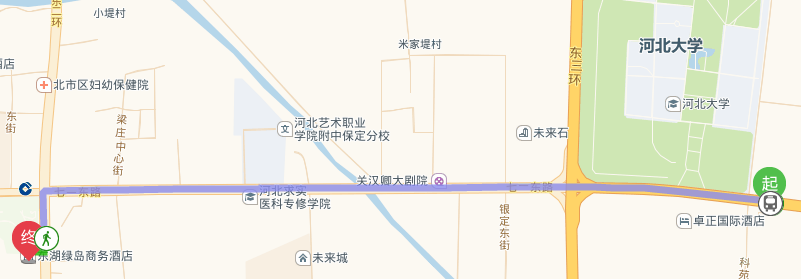 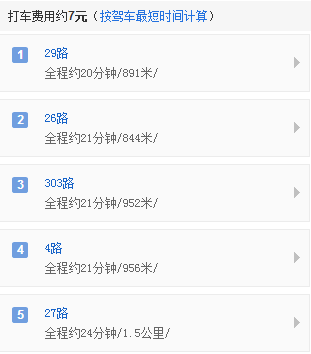 卓正国际酒店: 价格：380元/晚（标准间）地址：保定市七一东路2358号 河北大学新校区对面电话：0312-3358888网址：http://www.zhuozhenghotel.com东湖绿岛酒店：价格：168元/晚（标准间）地址：保定市北市区七一东路与东二环交叉路口南行200米路西(金泰花园酒店对面)电话：0312-5032666 网址：http://www.bddhld.com/单位单位全称单位全称单位电    话电    话单位传    真传    真单位邮    编邮    编单位详细地址详细地址拟出席会议人员名单拟出席会议人员名单拟出席会议人员名单拟出席会议人员名单拟出席会议人员名单拟出席会议人员名单拟出席会议人员名单姓  名姓  名职务/职称职务/职称性别联   系   方   式联   系   方   式座   机手   机E-mail座   机手   机E-mail座   机手   机E-mail座   机手   机E-mail